关于毕业研究生向图书馆提交电子版和纸本学位论文的通知一、非涉密（公开）论文的电子版采用网络提交。登录图书馆主页（http://lib.ccut.edu.cn/），。登录名及密码为本人学号。登录后填写论文的基本信息，上传PDF格式的电子版学位论文，完成论文提交。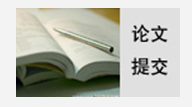 登录“论文提交”查询审核结果。图书馆在2个工作日内进行审核，审核不合格，按修改意见进行修改。审核合格后不可再修改任何论文信息。特别提醒：1、提交的电子版全文，必须是答辩通过，导师在审核表签字同意提交的论文。并且与纸本论文内容完全一致的PDF格式。2、只有校园网用户可以登录论文提交系统。3、工程硕士不需要向图书馆提交电子版和纸本论文。二、电子版论文审核合格后，提交1纸本学位论文，到南湖校区图书馆五楼信息咨询部。电话：85716533，邮箱：wxcdccut@163.com，李老师。图书馆